המכינה הקדם צבאית "נחשון" המדרשה הישראלית למנהיגות חברתית  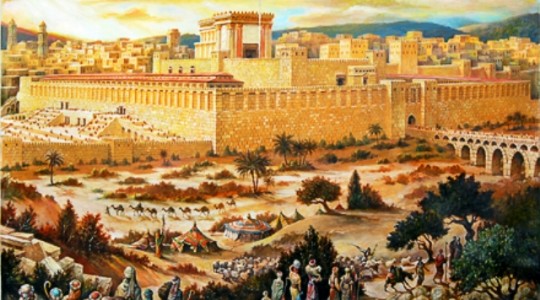 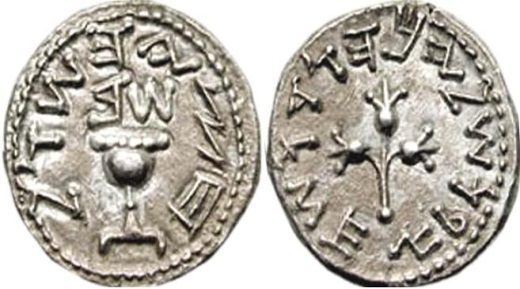  מחזור ט"ז הראשון, מצודת יואב 2013, התשע"ג,שבוע- 24 ירושלים 'עומק השטח'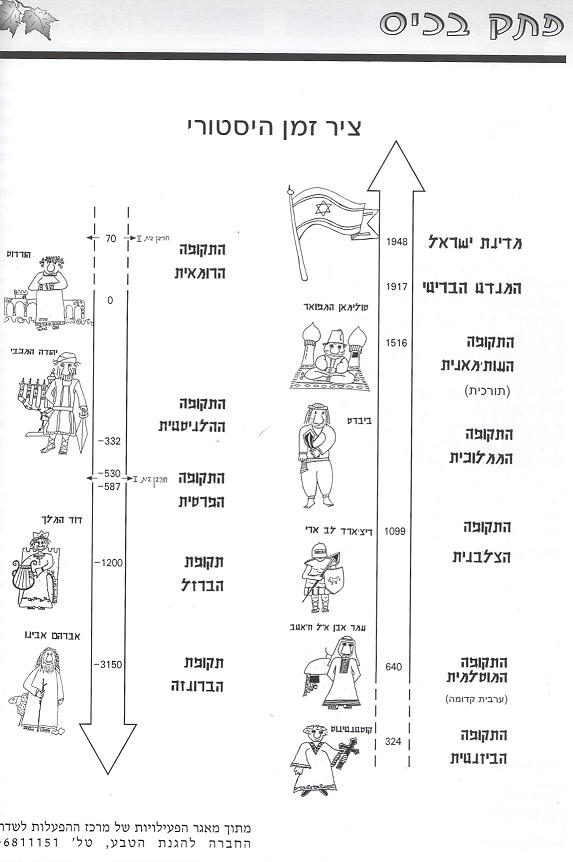 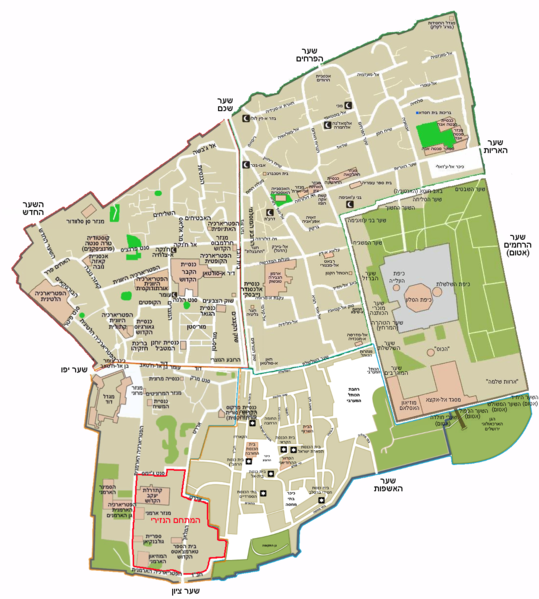 יום א'10/2/13 ל שבטיום א'10/2/13 ל שבטיום ב'11/2/13 א אדריום ב'11/2/13 א אדריום ג'12/2/13 ב אדריום ג'12/2/13 ב אדריום ד'13/2/13 ג אדריום ה'14/2/13 ד אדריום ו'15/2/13 ה אדרמנחה תורןשרוןשרוןמעייןמעייןרותםרותםשרוןרותםמעייןמוביל יוםתומרתומרדודדודאסףאסףיובל סצוקמיטלתורניםאסצ'לו+אביהאסצ'לו+אביהאלמקן+שבאאלמקן+שבאיעל ש.+יאיריעל ש.+יאירקובי+גילדניאל+יהודהשחר כ.+יובל ס.6:00ארוחת בוקר + פתיחת יום04:00  מסע "עולים לירושלים"  מנחל כרם עד יער ירושלים6:00פתיחת יוםפתיחת יוםפתיחת יוםפתיחת יוםפתיחת יוםפתיחת יוםארוחת בוקר + פתיחת יום04:00  מסע "עולים לירושלים"  מנחל כרם עד יער ירושלים7:00שלם:סינון ביער השלוםציון:בית מדרששלם:בית מדרש+סיור בנקבת השילוחציון:חפירות עיר דודשלם:חפירות עיר דודציון:ביתמדרשארוחת בוקרסיור רגלי:משכננות שאננים + מוסררה04:00  מסע "עולים לירושלים"  מנחל כרם עד יער ירושלים8:00שלם:סינון ביער השלוםציון:בית מדרששלם:בית מדרש+סיור בנקבת השילוחציון:חפירות עיר דודשלם:חפירות עיר דודציון:ביתמדרש7:30- פתיחת יום סיור רגלי:משכננות שאננים + מוסררהארוחת בוקר8:00שלם:סינון ביער השלוםציון:בית מדרששלם:בית מדרש+סיור בנקבת השילוחציון:חפירות עיר דודשלם:חפירות עיר דודציון:ביתמדרש8:30- יציאה למוזיאוןסיור רגלי:משכננות שאננים + מוסררהארוחת בוקר9:00שלם:סינון ביער השלוםציון:בית מדרששלם:בית מדרש+סיור בנקבת השילוחציון:חפירות עיר דודשלם:חפירות עיר דודציון:ביתמדרשמוזיאון ישראל:דגם בית שני, היכל הספר, סרט מקדש עם."כתות בית שני"- הילל מאליסיור רגלי:משכננות שאננים + מוסררהסיכום שבוע10:00שלם:סינון ביער השלוםציון:בית מדרששלם:בית מדרש+סיור בנקבת השילוחציון:חפירות עיר דוד10:30-12:00זאביקעל ירושלים10:30-12:00זאביקעל ירושליםמוזיאון ישראל:דגם בית שני, היכל הספר, סרט מקדש עם."כתות בית שני"- הילל מאליסיור באוניברסיטה העברית- הר הצופיםדניאל9:00- יציאה11:00בית מדרשסינון ביער השלוםחפירות עיר דודבית מדרש+סיור בנקבת השילוח10:30-12:00זאביקעל ירושלים10:30-12:00זאביקעל ירושליםמוזיאון ישראל:דגם בית שני, היכל הספר, סרט מקדש עם."כתות בית שני"- הילל מאליסיור באוניברסיטה העברית- הר הצופיםדניאלשבת שלום!פרשת:תרומה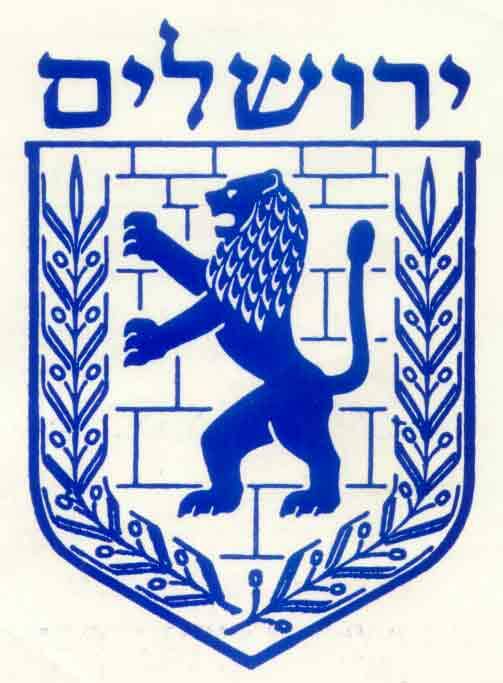 12:00בית מדרשסינון ביער השלוםחפירות עיר דודבית מדרש+סיור בנקבת השילוחביתמדרשחפירות עיר דודמוזיאון ישראל:דגם בית שני, היכל הספר, סרט מקדש עם."כתות בית שני"- הילל מאלירכבת קלה לשוק מחנה יהודה + א.צשבת שלום!פרשת:תרומה13:00בית מדרשסינון ביער השלוםחפירות עיר דודבית מדרש+סיור בנקבת השילוחביתמדרשחפירות עיר דודא.צ בעמק המצלבה +נסיעה לעיר עתיקהשוק מחנה יהודהשבת שלום!פרשת:תרומה14:00בית מדרשסינון ביער השלוםחפירות עיר דודבית מדרש+סיור בנקבת השילוחביתמדרשחפירות עיר דודא.צ בעמק המצלבה +נסיעה לעיר עתיקהנחלאותשבת שלום!פרשת:תרומה15:00ארוחת צהרייםארוחת צהרייםארוחת צהרייםארוחת צהרייםארוחת צהרייםארוחת צהרייםמרכז דוידסון +סדנאת מקדש בשערי חולדההקפצה למאגר בית זית16:00סיור בעיר דודתצפית בצופה,מערכת מים כנענית, כניסה למעיין מלמטה, פיר וורן.חזרה ליער שלוםסיור בעיר דודתצפית בצופה,מערכת מים כנענית, כניסה למעיין מלמטה, פיר וורן.חזרה ליער שלוםסיור בעיר העתיקהמרכז אריאל,דגם בית ראשון, ומגדל ישראליחומה רחבה18:00 סדנת נבואה במרכז אריאל18:45 אלדד ויילסיור בעיר העתיקהמרכז אריאל,דגם בית ראשון, ומגדל ישראליחומה רחבה18:00 סדנת נבואה במרכז אריאל18:45 אלדד ויילארמון הנציב+ אמה חשמונאיתארמון הנציב+ אמה חשמונאיתמרכז דוידסון +סדנאת מקדש בשערי חולדהקומזיץ17:00סיור בעיר דודתצפית בצופה,מערכת מים כנענית, כניסה למעיין מלמטה, פיר וורן.חזרה ליער שלוםסיור בעיר דודתצפית בצופה,מערכת מים כנענית, כניסה למעיין מלמטה, פיר וורן.חזרה ליער שלוםסיור בעיר העתיקהמרכז אריאל,דגם בית ראשון, ומגדל ישראליחומה רחבה18:00 סדנת נבואה במרכז אריאל18:45 אלדד ויילסיור בעיר העתיקהמרכז אריאל,דגם בית ראשון, ומגדל ישראליחומה רחבה18:00 סדנת נבואה במרכז אריאל18:45 אלדד ויילארמון הנציב+ אמה חשמונאיתארמון הנציב+ אמה חשמונאיתהכותלהמערביקומזיץ18:00סיור בעיר דודתצפית בצופה,מערכת מים כנענית, כניסה למעיין מלמטה, פיר וורן.חזרה ליער שלוםסיור בעיר דודתצפית בצופה,מערכת מים כנענית, כניסה למעיין מלמטה, פיר וורן.חזרה ליער שלוםסיור בעיר העתיקהמרכז אריאל,דגם בית ראשון, ומגדל ישראליחומה רחבה18:00 סדנת נבואה במרכז אריאל18:45 אלדד ויילסיור בעיר העתיקהמרכז אריאל,דגם בית ראשון, ומגדל ישראליחומה רחבה18:00 סדנת נבואה במרכז אריאל18:45 אלדד ויילהליכה לרמת רחלמד"ס + מקלחות + ארוחת ערבהליכה לרמת רחלמד"ס + מקלחות + ארוחת ערבסיור קריאת המואזין ופעמוני הכנסיה-   נצרות ואסלם בירושליםקומזיץ19:00סיור בעיר דודתצפית בצופה,מערכת מים כנענית, כניסה למעיין מלמטה, פיר וורן.חזרה ליער שלוםסיור בעיר דודתצפית בצופה,מערכת מים כנענית, כניסה למעיין מלמטה, פיר וורן.חזרה ליער שלוםסיור בעיר העתיקהמרכז אריאל,דגם בית ראשון, ומגדל ישראליחומה רחבה18:00 סדנת נבואה במרכז אריאל18:45 אלדד ויילסיור בעיר העתיקהמרכז אריאל,דגם בית ראשון, ומגדל ישראליחומה רחבה18:00 סדנת נבואה במרכז אריאל18:45 אלדד ויילהליכה לרמת רחלמד"ס + מקלחות + ארוחת ערבהליכה לרמת רחלמד"ס + מקלחות + ארוחת ערבסיור קריאת המואזין ופעמוני הכנסיה-   נצרות ואסלם בירושליםקומזיץ19:30ארוחת ערבארוחת ערבארוחת ערבארוחת ערבהליכה לרמת רחלמד"ס + מקלחות + ארוחת ערבהליכה לרמת רחלמד"ס + מקלחות + ארוחת ערבארוחת ערבארוחת ערב20:30משבצת חולייהמשבצת חולייהסדנה מוזיקלית אילן קינןסדנה מוזיקלית אילן קינן22:00- הקפצה חזרה ליער השלום22:00- הקפצה חזרה ליער השלוםג'יי ג'ייעיבוד יום22:00עיבוד יוםעיבוד יוםעיבוד יוםעיבוד יוםעיבוד יוםעיבוד יוםעיבוד יוםלינהיער השלוםיער השלוםיער השלוםיער השלוםיער השלוםיער השלוםיער השלוםמאגר בית זית